МУНИЦИПАЛЬНОЕ БЮДЖЕТНОЕ ОБЩЕОБРАЗОВАТЕЛЬНОЕ УЧРЕЖДЕНИЕ ГИМНАЗИЯ №3 г. ПРОЛЕТАРСКА ПРОЛЕТАРСКОГО РАЙОНА РОСТОВСКОЙ ОБЛАСТИ29.08.2016г                                                  ПРИКАЗ                                        №Об утверждении режима работы гимназии в 2016-2017 учебном году           На основании Устава гимназии, календарного учебного графика на 2016-2017 учебный год, в целях эффективной организации учебного процесса в 2016 – 2017 учебном    году и обеспечения условий безопасности жизни и здоровья обучающихсяПРИКАЗЫВАЮ:Утвердить режим работы в 2016-2017 учебном году:Для 1-х классов – пятидневная неделя;Для 2-11 классов – шестидневная неделя.Установить расписание занятий в одну смену.Утвердить режим работы для 1-7 классов, работающих в рамках реализации ФГОС НООО и ФГОС ООО. (Приложение №1)Утвердить основное расписание звонков:Понедельник – пятница                      	 1 урок  8-30 – 9-152 урок  9-25– 10-103 урок  10-30 – 11-154 урок  11-35 – 12-205 урок   12-30 – 13-156 урок  13-20 – 14-057 урок  14-15 – 15-00Суббота1 урок  8-30 – 9-152 урок  9-25– 10-103 урок  10-20 – 11-054 урок  11-15 – 12-005 урок   12-05 – 12-50Утвердить время проведения кружков, секций, клубов: ежедневно (кроме субботы и воскресенья) с 14.00 до 21.00Контроль исполнения приказа оставляю за собой.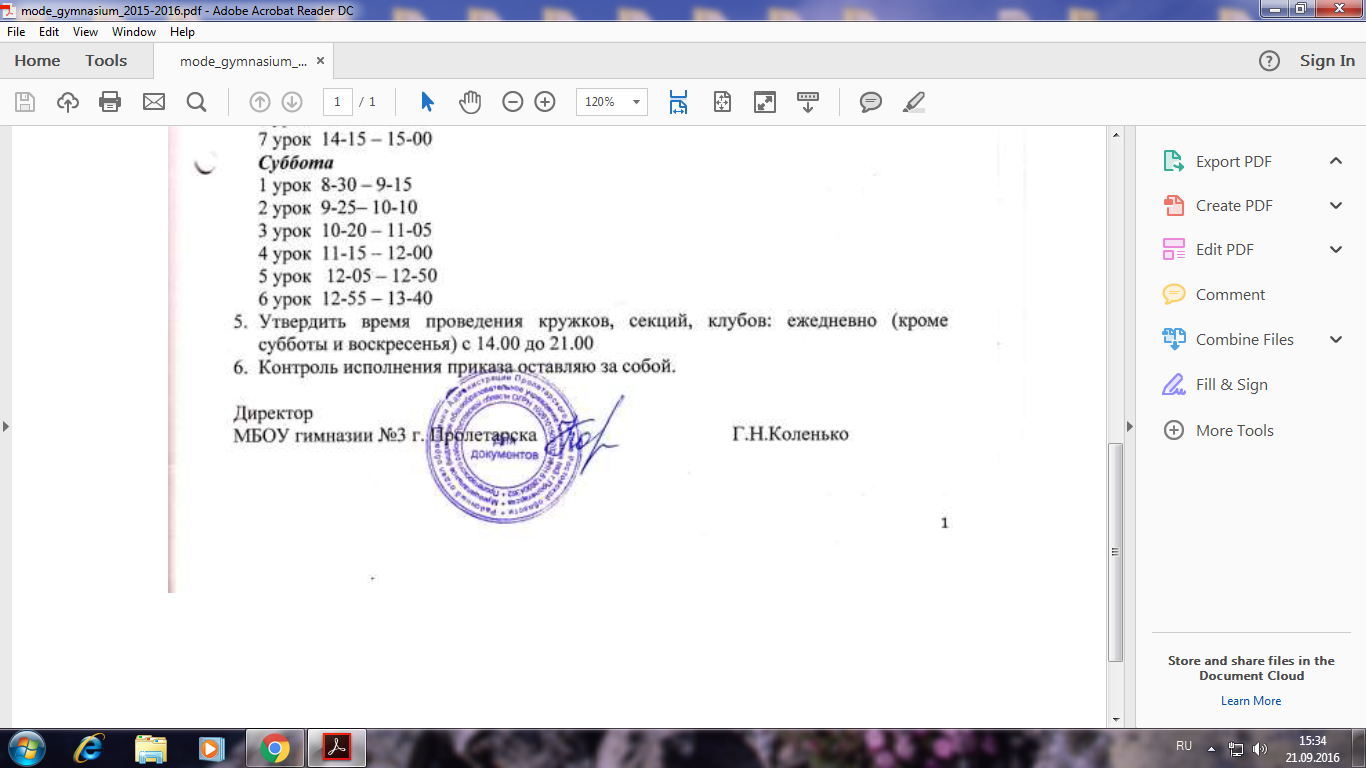 Приложение №1РЕЖИМ РАБОТЫ УЧАЩИХСЯ 1-Х КЛАССОВ  2016-2017 УЧЕБНЫЙ ГОДРЕЖИМ РАБОТЫ УЧАЩИХСЯ 2-Х КЛАССОВ 2016-2017 УЧЕБНЫЙ ГОДРЕЖИМ РАБОТЫ УЧАЩИХСЯ 3-Х КЛАССОВ 2016-2017 УЧЕБНЫЙ ГОДРЕЖИМ РАБОТЫ УЧАЩИХСЯ 4-Х КЛАССОВ2016-2017 УЧЕБНЫЙ ГОДРЕЖИМ РАБОТЫ УЧАЩИХСЯ 5-7 КЛАССОВ2016-2017 УЧЕБНЫЙ ГОД1 ЧЕТВЕРТЬ2 ЧЕТВЕРТЬ3, 4 ЧЕТВЕРТЬУтренняя зарядка 8.30 – 8.35Аудиторная учебная нагрузка:1 урок - 8.35- 9.102 урок - 9.20- 9.55Завтрак              9.55-10.15Динамическая пауза 10.15-10.553 урок -10.55 – 11.30Прогулка на свежем воздухе-  11.30 – 12.30Обед                                            12.30- 12.50Внеурочная деятельность13.00- 13.2513.35 – 14.00Динамическая пауза                 14.00 – 14.20Внеучебная деятельность        14.25 – 15.50Организованный уход домой  15.50-15.55Утренняя зарядка  8.30-8.35                              Аудиторная учебная нагрузка:1урок   - 8.35- 9.102 урок -  9.20- 9.55Завтрак               9.55-10.153 урок - 10.15 – 10.50Динамическая пауза   10.50 – 11.304 урок - 11.30 – 12.05Прогулка на свежем воздухе             12.05 – 12.30Обед                                                      12.30- 12.50Внеурочная деятельность13.00- 13.2513.35 – 14.00Динамическая пауза                 14.00 – 14.20Внеучебная деятельность               14.25 – 15.50Организованный уход домой        15.50-15.55Зарядка      8.25 – 8.30Аудиторная учебная нагрузка:1 урок -   8.30- 9.152 урок -   9.25- 10.10Завтрак                10.10 -10.253 урок -   10.30 – 11.154 урок -   11.35 – 12.20Прогулка на свежем воздухе             12.20 – 12.30Обед                                                     12.30 - 12.50Прогулка                                              12.50 – 13.15Внеурочная деятельность13.15- 13.4013.50 – 14.15	                                         Динамическая пауза                            14.15 – 14.35Внеучебная деятельность                 14.35 -16-10Организованный уход домой           16.10-16.25Понедельник, вторник, четверг, пятница Среда, пятница 13.15-13-30 прогулка13.30-14.00 обед14.00-15-10 внеурочная деятельность 15.10-15.25 динамическая пауза15.25-16.10 подготовка домашнего задания16.10-16.25 динамическая пауза16.25-17.10 подготовка домашнего задания17.10-17.25 уборка рабочего места, организованный уход домой12.20-12-30 прогулка12.30-12.50 обед12.50-13-00 прогулка13.00-14.10 внеурочная деятельность14.10-14.30 динамическая пауза 14.30-15.15 подготовка домашнего задания15.15-15.30 динамическая пауза15.30-16.15 подготовка домашнего задания16.15-16.30 уборка рабочего места, организованный уход домойВторник, среда, пятницаПонедельник, четверг 13.15-13-30 прогулка13.30-14.00 обед14.00-15-10 внеурочная деятельность 15.10-15.25 динамическая пауза15.25-16.10 подготовка домашнего задания16.10-16.25 динамическая пауза16.25-17.10 подготовка домашнего задания17.10-17.25 уборка рабочего места, организованный уход домой12.20-12-30 прогулка12.30-12.50 обед12.50-13-00 прогулка13.00-14.10 внеурочная деятельность14.10-14.30 динамическая пауза 14.30-15.15 подготовка домашнего задания15.15-15.30 динамическая пауза15.30-16.15 подготовка домашнего задания16.15-16.30 уборка рабочего места, организованный уход домойСреда, четверг, пятницаПонедельник, вторник13.15-13-30 прогулка13.30-14.00 обед14.00-15-10 внеурочная деятельность 15.10-15.25 динамическая пауза15.25-16.10 подготовка домашнего задания16.10-16.25 динамическая пауза16.25-17.10 подготовка домашнего задания17.10-17.25 уборка рабочего места, организованный уход домой12.20-12-30 прогулка12.30-12.50 обед12.50-13-00 прогулка13.00-14.10 внеурочная деятельность14.10-14.30 динамическая пауза 14.30-15.15 подготовка домашнего задания15.15-15.30 динамическая пауза15.30-16.15 подготовка домашнего задания16.15-16.30 уборка рабочего места, организованный уход домойПонедельник (6б), вторник (5а), среда (6а), четверг (5б) Понедельник (5а, 5б, 6а), вторник (5б,6а, 6б), среда (5а, 5б, 6б), четверг (5а,6а, 6б), пятница (5-6 классы)13.15-13-30 прогулка13.30-14.00 обед14.10-15-20 внеурочная деятельность 15.20-15.30 динамическая пауза15.35-16.20 подготовка домашнего задания16.20-16.30 динамическая пауза16.30-17.15 подготовка домашнего задания17.15-17.20 уборка рабочего места, организованный уход домой14.05-14-10 динамическая пауза14.10-14.40 обед14.40-15-50 внеурочная деятельность 15.50-16.00 динамическая пауза16.00-16.45 подготовка домашнего задания16.45-16.55 динамическая пауза16.25-17.10 подготовка домашнего задания17.10-17.15 уборка рабочего места, организованный уход домой